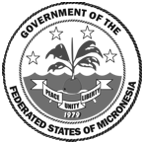 DEPARTMENT OF J  U  S   T I   C  EFEDERATED STATES OFMICRONESIA P.O Box PS-105Palikir, Pohnpei FSM 96941Phone: (691) 320-8089/4589/2608/2644	e-mail address: roc@doj.gov.fmNON-PROFIT CORPORATION ANNUAL REPORT(To be filed with Registrar of Corporations One Hundred Fifty (150) days Immediately Following the end of the Calendar Year)Date Prepared:	_I.	Name of Corporation:	_Address/Post Office Number in the FSM:	_Name and Address of person to contact in regards to business affairs:	_States in which business is presently conducted:Pohnpei	Kosrae	Yap	Chuuk Date Operations began in FSM:	Did you file annual statements for last year?   Yes	Nolf No, why -------------------------------Type of business being conducted as of end of Fiscal Year:	_OFFICERS:Name	Mailing Address	CitizenshipPresident Secretary TreasurerBOARD OF DIRECTORS:Name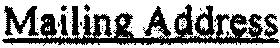 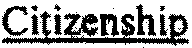 (a)	Authorized Capital (If not applicable, state "none")Amount	Par Value(b)	Amount of Capital Stocks paid up:	List of Members or Shareholders (attach separate listing if space is not enough)Name	Address	No. of Shares	CitizenshipLand owned or leased within FSM by the Corporation, Association, Credit Union, or Religious Organization.Owned orLegal DescriptionLeased (period)Purpose(s)Statement of Assets and Liabilities (Balance Sheet) (see instructions attached).ASSETSCurrent Assets	(A) AmountCash(B) Total$	_Accounts ReceivableLess estimated/Loss in collectionInventories (at lower cost or market)Loans to StockholdersOther Current Assets (itemized)Fix Assetst)	Land (net of any amortization:)Building and other fixed depreciable assets (Less accumulated depreciation:)Equipment(less accumulated depreciation)$______	$ _________$  	_$  	_$  	_$  	_$	_$	_$	_$	_$	_$	_Prepayments	$	_Deferred Changes$	_Miscellaneous Current Assets (itemized)	$	_TOTAL ASSETSs	_Current LiabilitiesAccounts payableLIABILITIES AND NET WORTH$	_Mortgages, Notes, Bonds payable in less than one (I) year $  	 _Accrued TaxesOther current liabilities (itemized) Fixed LiabilitiesTOTAL LIABILITIES$	_$ -----$	_$	_$	_Capital Stock (By Class:Paid in or Capital SurplusEarned SurplusIncome FundsLess Cost of Treasury Stock$	_Total Net Worth	$	_TOTAL LIABILITIES AND NET WORTH	s	_ 	}Federated States of	}(Name of Corporation).MMicronesia	} Corporate Year Ending	_(Month/Day/Year)